20. HEALTHHealth in 2010:Total hospitals: 162.Private hospitals: 85.2% of total hospitals.Public hospitals: 14.8% of total hospitals.Admissions in hospitals: 229,529 admissions.Private hospitals: 70.8% of total admissions.Public hospitals: 29.2% of total admissions.HIV/AIDS incidence in Lebanon:Till November 2010: 1,271 cases.Routine immunization coverage rates by caza:OPV3: 94.0%.Population hospitalized among eligible population by Caza: 8.0%.Breast cancer out of total female neoplasm by Caza: 38.3%.Notifiable disease cases reported to MOPH:Vaccine preventable diseases: 345 cases.Food and water borne diseases: 1,967 cases.Other diseases: 403 cases.Most reported morbidity indicators:Malaria: 66 cases.Measles: 11 cases.AIDS: 21 cases.MOPH total budget: 486,658,209,000 LBP. 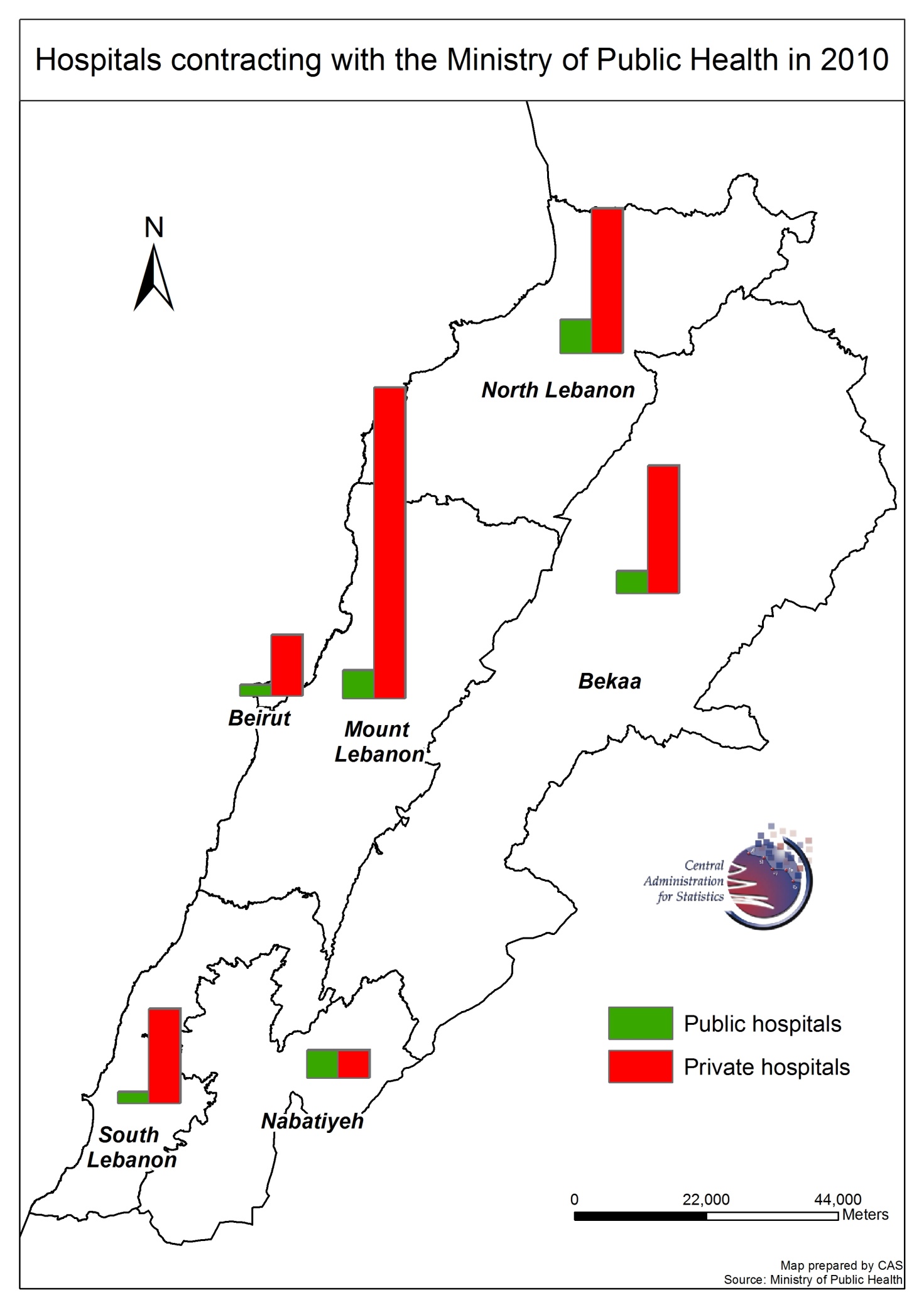 MOPH Subsidized hospitals admissionsThere are 229,529 hospitalized diagnoses in 2010.MOPH subsidized hospitals admissions in 2010: 267,860:Category of diagnosis and sexAmong the 267,860 hospitalized cases, 55.2% are females.Table 20.1 – Categories of diagnosis and sex in 2010Table made by CAS based on Ministry of Public Health data (2010)Peak of category of diagnosis: R00-R99 - Symptoms, signs and abnormal clinical and laboratory findings, not elsewhere classified: 15.4%.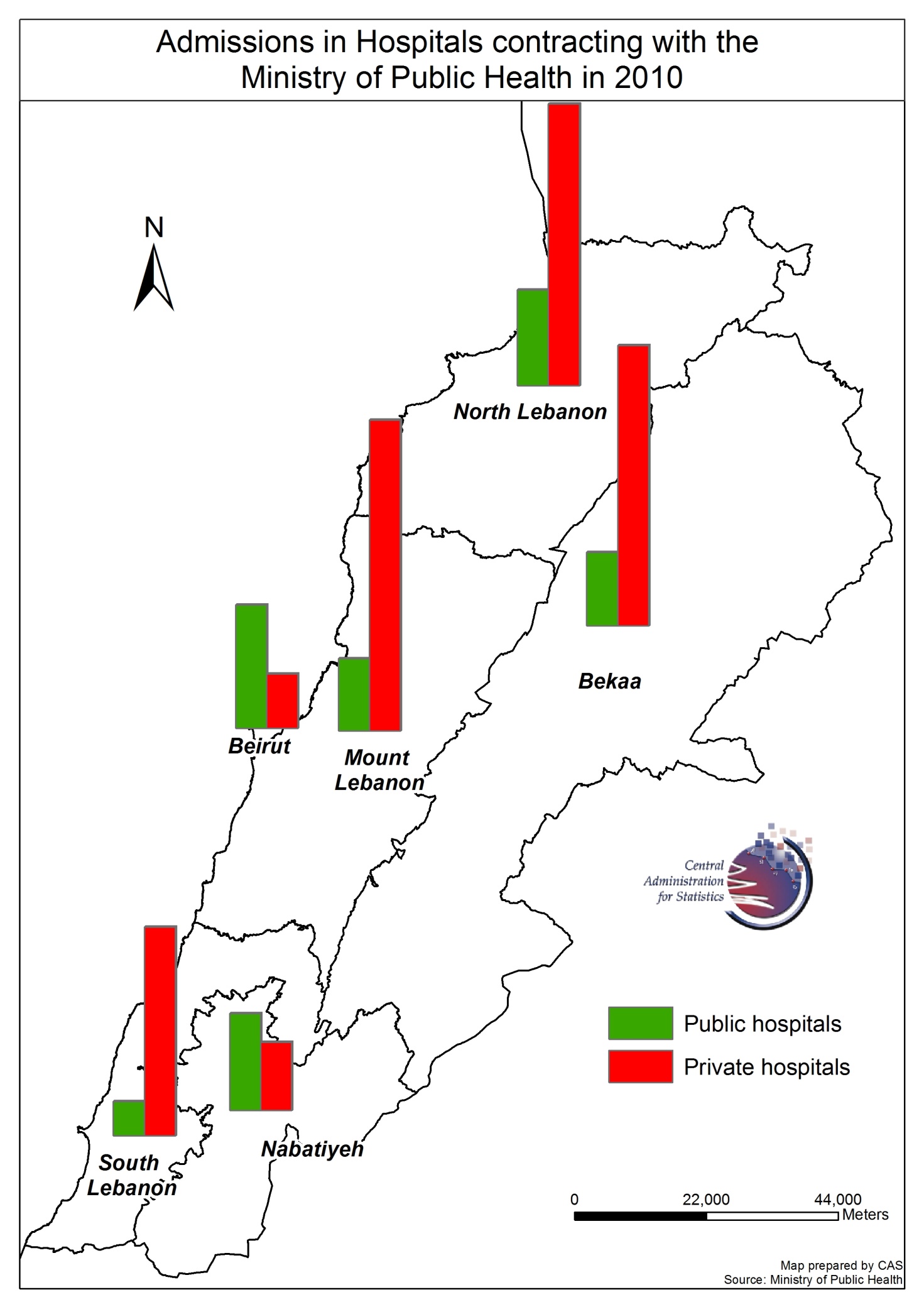 HIV / AIDS21 cases of HIV / AIDS are reported in 2010 and 1,271 cases till Novmeber 2010 in Lebanon.Table 20.2 – HIV / AIDSTable made by CAS based on Ministry of Public Health data (2010)Notifiable disease cases reported to MOPHIn 2010, there are three types of notifiable diseases cases.Table 20.3 – Notifiable disease casesTable made by CAS based on Ministry of Public Health data (2010)Reported cases by age and sexIn 2010, there are three types of notifiable diseases cases.Table 20.4 – Notifiable disease cases by age and sexTable made by CAS based on Ministry of Public Health data (2010)Reported cases by MohafzatIn 2010, there are three types of notifiable diseases cases.Table 20.4 – Notifiable disease cases by age and sexTable made by CAS based on Ministry of Public Health data (2010)Selected morbidity indicatorsMOPH takes into account five morbidity indicators for the period 2004-2010. Table 20.5 – Selected morbidity indicatorsTable made by CAS based on Ministry of Public Health data (2010)MOPH itemized budgetMOPH itemized budget is studied for the period 2005-2010.Table 20.6 – MOPH itemized budget. 1,000 LBPTable made by CAS based on Ministry of Public Health data (2010)The most obvious characteristics of this table are the following:Hospitalization in private sector increased 132,484 % between 2005 and 2010.Public hospitals budget decreased 40% between 2005 and 2010.Drugs increased 103% between 2005 and 2010.Other expenses increased 115% between 2005 and 2010.Part Two (Central Laboratory and MOPH) decreased 56% between 2005 and 2010.MOPH total budget increased 35% between 2005 and 2010.CodeDescriptionNumber% of total admissionsFemales. % of description Peak disease. % of descriptionA00-B99Certain infections and parasitic diseases      11,292 4.246.9A00-A09 – Intestinal infectious diseases (90.5)C00-D48Neoplasm     25,803 9.659.1C00-C97 – Malignant neoplasms (88.3)D50-D53Diseases of the blood and blood forming organs and certain disorders involving the immune mechanism      3,298 1.253.2D60-D64 – Aplastic and other anaemias (41.8)E00-E90Endocrine, nutritional and metabolic diseases       5,511 2.163.2E10-E14 – Diabetes mellitus (60.4)F00-F99Mental and behavioral disorders       1,647 0.641.8F20-F29 – Schizophrenia, schizotypal and delusional disorders (54.9)G00-G99Diseases of the nervous system      4,298 1.650.5G40-G47 – Episodic and paroxysmal disorders (37.6)H00-H59Diseases of the eye and adnexa       8,001 3.054.3H25-H28 – Disorders of lens (76.4)H60-H95Diseases of the ear and mastoid process       1,572 0.649.7H65-H75 – Diseases of middle ear and mastoid (63.5)I00-I99Diseases of the circulatory system     37,476 14.046.8I20-I25 – Ischaemic heart diseases (47.6)J00-J99Diseases of the respiratory system     27,834 10.446.4J09-J18 – Influenza and pneumonia (36.1)K00-K93Diseases of the digestive system     21,638 8.147.7K40-K46 – Hernia (25.6)L00-L99Diseases of the skin and subcutaneous tissue       1,840 0.741.8L00-L08 – Infections of the skin and subcutaneous tissue (66.3)M00-M99Diseases of the musculoskeletal system and connective tissue      8,457 3.258.1M00-M25 – Arthropathies (38.3)N00-N99Diseases of the genitourinary system21,902 8.255.3N20-N23 – Urolithiasis (33.0)O00-O99Pregnancy, childbirth and the puerperium24,350 9.1100.0O80-O84 – Delivery (91.3)P00-P96Certain conditions originating in the perinatal period      3,652 1.441.6P20-P29 – Respiratory and cardiovascular disorders specific to the perinatal period (52.2)Q00-Q99Congenital malformations, deformations and chromosomal abnormalities       1,565 0.632.7Q50-Q56 – Congenital malformations of genital organs (32.3)R00-R99Symptoms, signs and abnormal clinical and laboratory findings, not elsewhere classified     41,203 15.454.5R10-R19 – Symptoms and signs involving the digestive system and abdomen (42.8)S00-T98Injury, poisoning and certain other consequences of external causes      14,119 5.338.4T00-T07 – Injuries involving multiple body regions (14.1)V01-Y98External causes of morbidity and mortality         162 0.132.1Z00-Z99Factors influencing health status and contact with health services      2,240 0.853.0Z40-Z54 – Persons encountering health services for specific procedures and health care (62.1)Total   267,860 100.055.2Reported cases till November 2010Reported cases till November 2010Stage of the diseaseStage of the diseaseHIV42.0%AIDS23.0%Not specified23.0%SexSexFemales11.0%Males89.0%Age groupAge group< 3018.0%31 - 5030.0%> 5117.0%Not specified35.0%Mode of transmissionMode of transmissionSexual76.3%Unspecified / Missing23.5%Sexual behaviorSexual behaviorHomosexual19.4%Bisexual16.1%Heterosexual20.4%Not specified44.0%Recent travel historyRecent travel historyYes29.0%No71.0%Total cases                                                                                  1,271 CategoryCasesPeak disease. % of total casesPeak month. % of total casesVaccine preventable diseases345Viral hepatitis B (70.7)April (11.3)Food and water borne diseases1,967Typhoid fever (29.1)August (19.6%)Other diseases403Meningits (45.3)April (11.7)CategoryCasesPeak age. % of total casesFemales. % of total casesVaccine preventable diseases34520-39 years (32.8)34.2Food and water borne diseases1,96720-39 years (26.6)48.2Other diseases40320-39 years (24.3)35.2CategoryCasesPeak Mohafzat. % of total casesVaccine preventable diseases475Mount- Lebanon (29.0)Food and water borne diseases2,174Mount-Lebanon (40.5)Other diseases391Mount-Lebanon (32.3)IndicatorCases in 2004Cases in 2010Change between 2004-2010. %Malaria6866(2.9)Measles26111(95.8)AIDS2321(8.7)Tetanus12100.0Item200520062007200820092010Change between 2005-2010. %Hospitalization in private sector241,357238,875,00025,000,000256,000,000305,000,000             320,000,000 132,484Publics hospitals20,000,00012,054,00015,000,00015,000,00012,000,000               12,000,000 (40)Drugs44,880,00048,000,00050,000,00052,500,00066,000,000               91,000,000 103Contributions to NGOs10,893,00013,417,77012,617,77012,817,77012,817,770                12,817,770 18Salaries and other employees' benefits24,730,00024,535,09224,173,00024,052,86027,522,100               27,472,900 11Other expenses8,644,0009,189,6387,950,80011,047,40313,936,228               18,593,039 115Central laboratory (part 1)1,198,0001,145,500990,100992,192948,500                   977,500 (18)Part Two (Central laboratory and MOPH)8,598,0001,572,000900,0001,507,0001,523,000                3,797,000 (56)Total budget of MOPH360,300,000348,789,000361,631,670373,917,225439,747,598             486,658,209 35Total government budget10,000,00011,195,000,00011,840,000,00011,475,000,00016,304,000,000          19,537,600,000 195,276Government debt3,900,000,0004,653,000,0004,900,000,0004,650,000,0006,441,000,000            6,860,120,314 76Total government budget excluding debts6,100,000,0006,542,000,0006,940,000,0006,825,000,0009,863,000,000          12,677,479,686 108Ministry of Public Health Budget out of total government budget (with debt). %3.603.123.053.262.70                        2.49 Ministry of Public Health Budget out of total government budget (without debt). %5.915.335.215.484.46                        3.84 